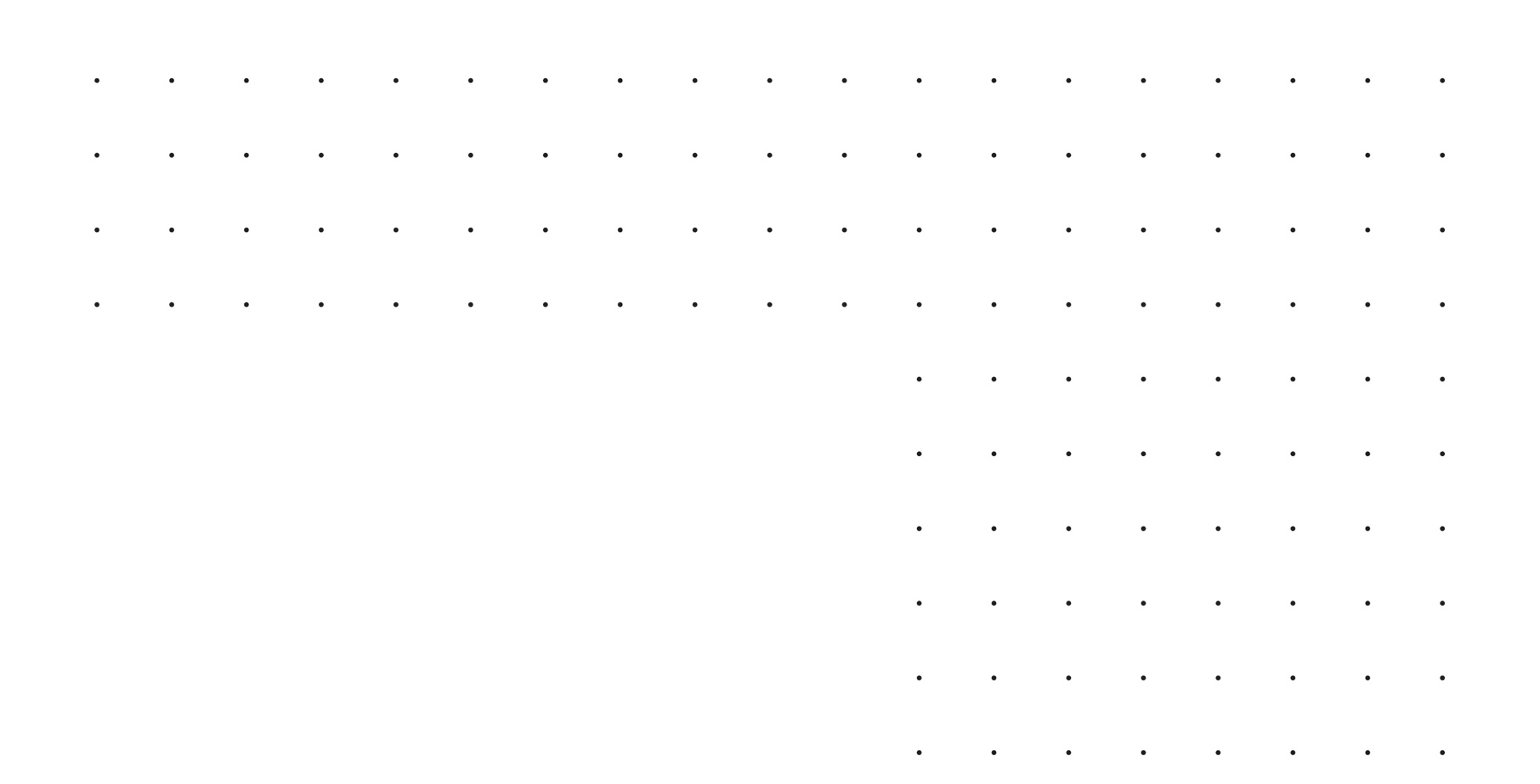 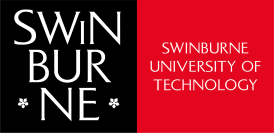 SELF-CARE PLAN TEMPLATEDaily Self-careConsider what practices you already have in place to support your overall well-being on a daily basis. Are you practicing self-care now? Do you prioritize some areas of self-care in favour of others? You may wish to try the table below to identify which areas of self-care you may need to prioritise. Elements of self-carePractices I use nowPractices I could tryPhysical-eat a balanced diet, quality sleep, regular exercise, regular check-ups with your doctorEmotional-take part in positive activities, celebrate your successes, be mindful of how you express your emotionsSpiritual-practice self-reflection, explore your spiritualityProfessional-prioritise your work-life balance, keep improving your time-management skills, maintain healthy relationships in your workplaceSocial-maintain healthy, social relationships, prioritise time for family, friends, reach out for supportFinancial-learn and be aware of how finances affect your quality of life, practice effecting budgeting, eliminate debtPsychological- make time for your needs, access support services, take-up device-free activities such as yoga, meditation